SRIJEDA, 6.5.2020.Autobusni kolodvor -PONAVLJANJE  POJMOVA O AUTOBUSNOM  KOLODVORU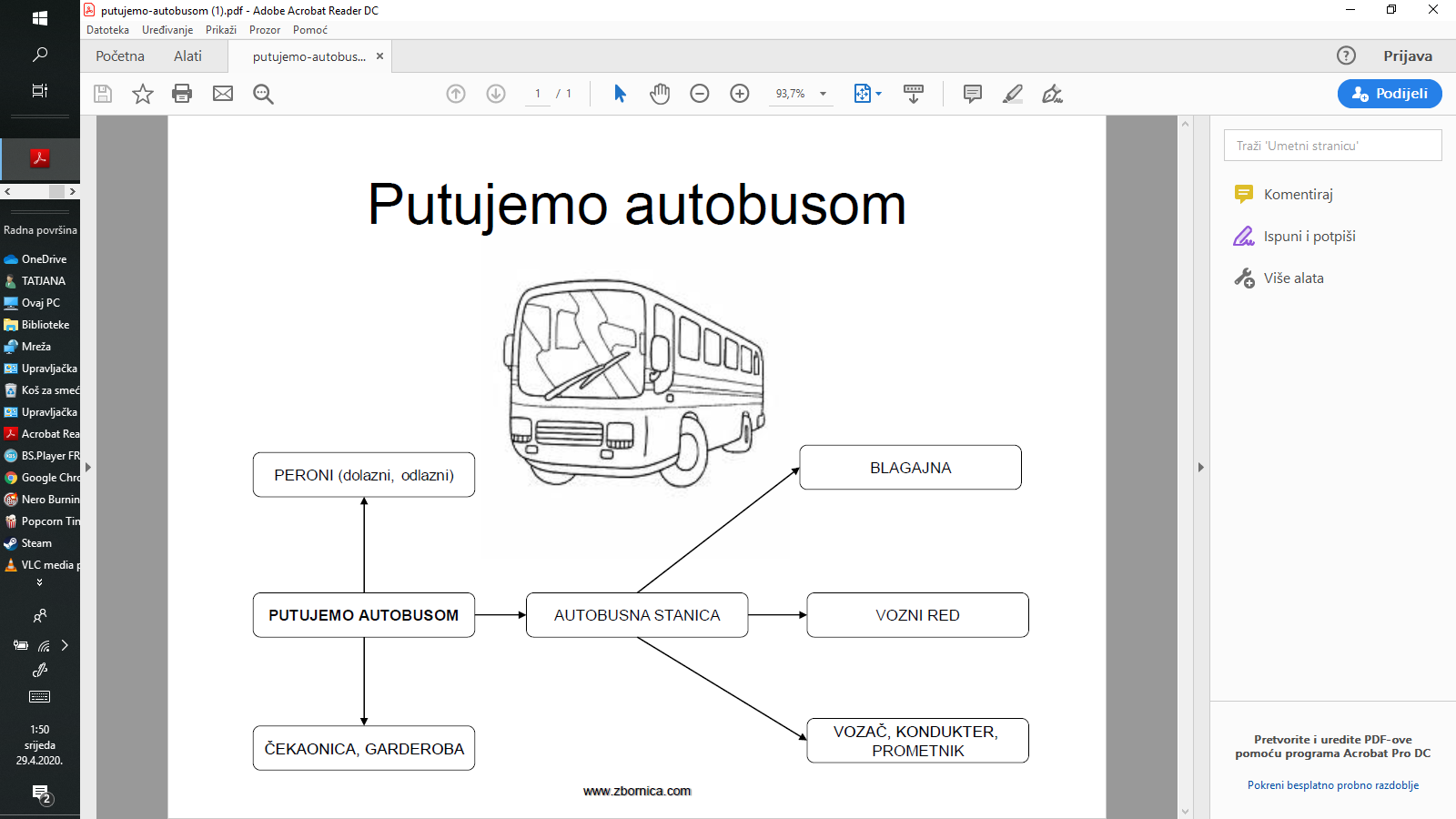 